DIALOGUES niveau 1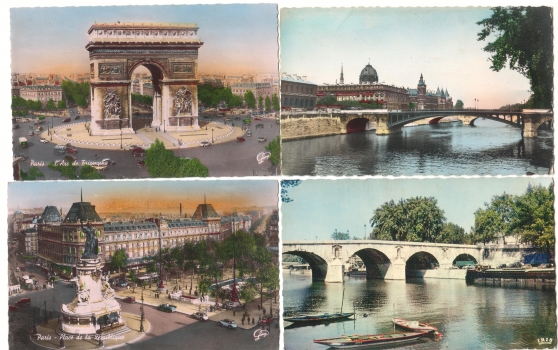 au bureau de tabacbonjour madamebonjour monsieurvous avez des timbres, s’il vous plaît?oui, bien sûr; combien?pardon?vous voulez combien de timbres?je voudrais 5 timbres, s’il vous plaîtd’accord, pour quel pays?c’est pour la Suèdetrès bien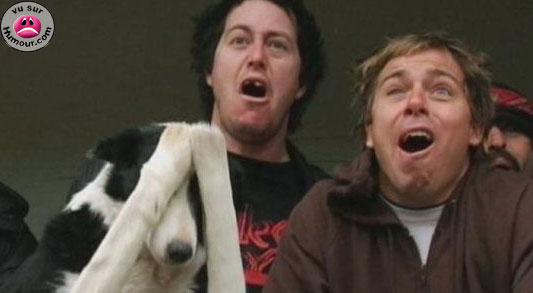 je voudrais 5 cartes postales aussic’est tout monsieur?oui, c’est combien?alors ça fait 8,50 euros s’il vous plaîtvoilà 10 euros madamemerci et voilà votre monnaiemerci au revoir et bonne journéeau revoir et pareillementà la boulangeriebonjour mademoiselle, vous désirez?bonjour, je voudrais 12 baguettes s’il vous plaît12 baguettes, très bien, et avec ça?je prends aussi 13 croissants s’il vous plaît13 croissants d’accord; c’est tout?non, 14 pains au chocolat aussitrès bien mademoisellevoilà c’est tout; c’est combien?alors une baguette c’est 80 centimes, un croissant c’est 70 centimes et un pain au chocolat c’est 85        centimes; ça fait 30,60 euros s’il vous plaîtvoilà 50 eurosmerci et voici votre monnaie, 19,40 eurosmerci et au revoirmerci et au revoir mademoiselleaimer=gilla, tycka om; jouer=spela, leka – skriv verben i presens:je		__________________________	je	________________________tu		__________________________	tu	________________________il/elle	__________________________	il/elle	________________________nous	__________________________	nous	________________________vous	__________________________	vous	________________________ils		__________________________	ils	________________________aimersalut, ça va?salut, oui ça va très bien et toi?oui, ça vaqu’est-ce que tu fais aujourd’hui?aujourd’hui je fais du cheval avec Nathalieah, tu aimes faire du cheval?oui, j’adore et toi?moi, non, je n’aime pas faire du chevalqu’est-ce que tu aimes alors?moi? j’aime faire la fêted’accord mais qu’est-ce que tu aimes faire comme sport?je n’aime pas le sport, je déteste le sportpas du tout?d’accord, j’aime jouer au golfah, on joue au golf cet après-midi?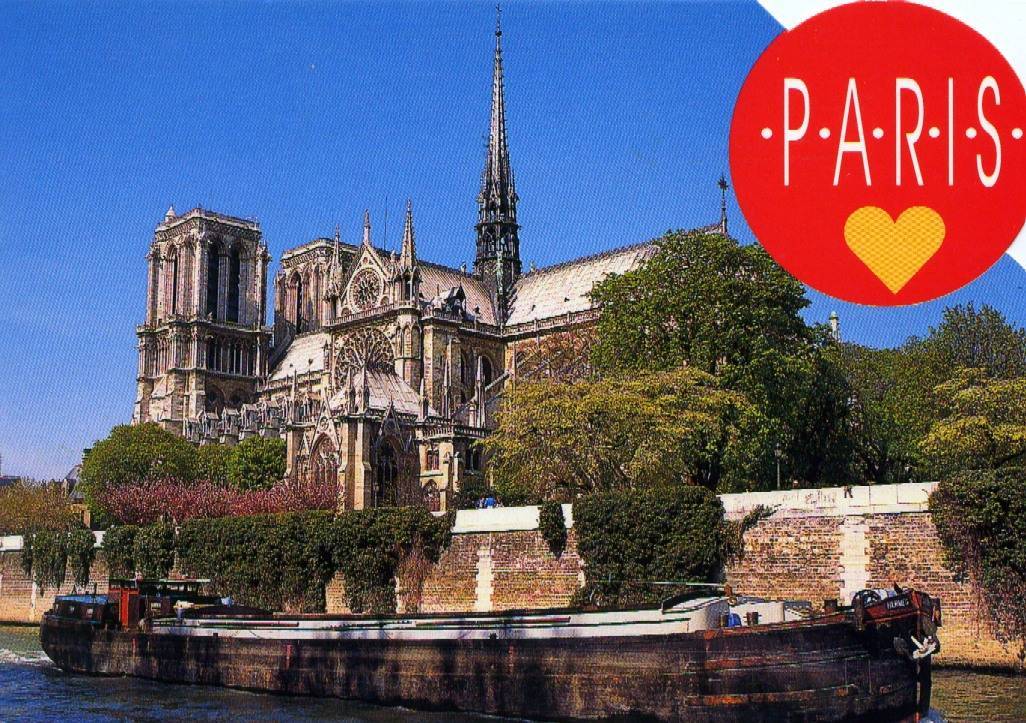 oui, volontierstu viens chez moi à 15.00?d’accord à 15.00bon à plus tardciaoQUESTIONS- RÉPONSES 1qu’est-ce que tu aimes?qu’est-ce que tu aimes comme musique?qu’est-ce que tu aimes comme livres?qu’est-ce que tu aimes comme animaux?qu’est-ce que tu aimes faire?qu’est-ce que tu n’aimes pas?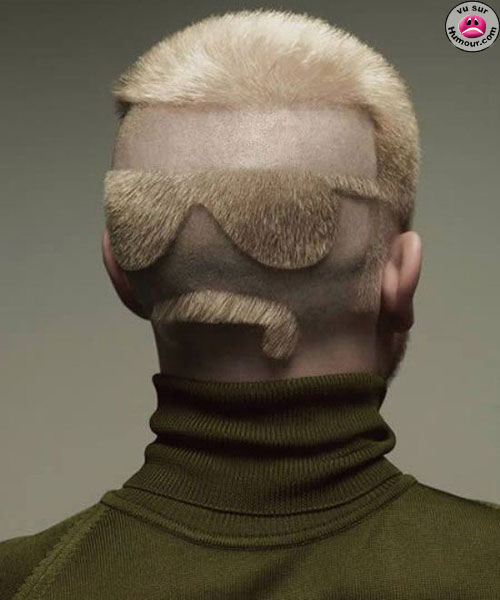 qu’est-ce que tu n’aimes pas comme couleur?qu’est-ce que tu n’aimes pas comme fruit?qu’est-ce que tu n’aimes pas comme légume?qu’est-ce que tu n’aimes pas comme boisson?j’aime le football, j’aime les jeux, j’aime le cinémacomme musique j’aime le rockcomme livre j’aime Harry Pottercomme animal j’aime les chatsj’aime faire le ménageje n’aime pas les devoirs(comme couleur) je n’aime pas le jaune(comme fruit) je n’aime pas les pommes(comme légume) je n’aime pas les haricots(comme boisson) je n’aime pas le caféQUESTIONS- RÉPONSES 2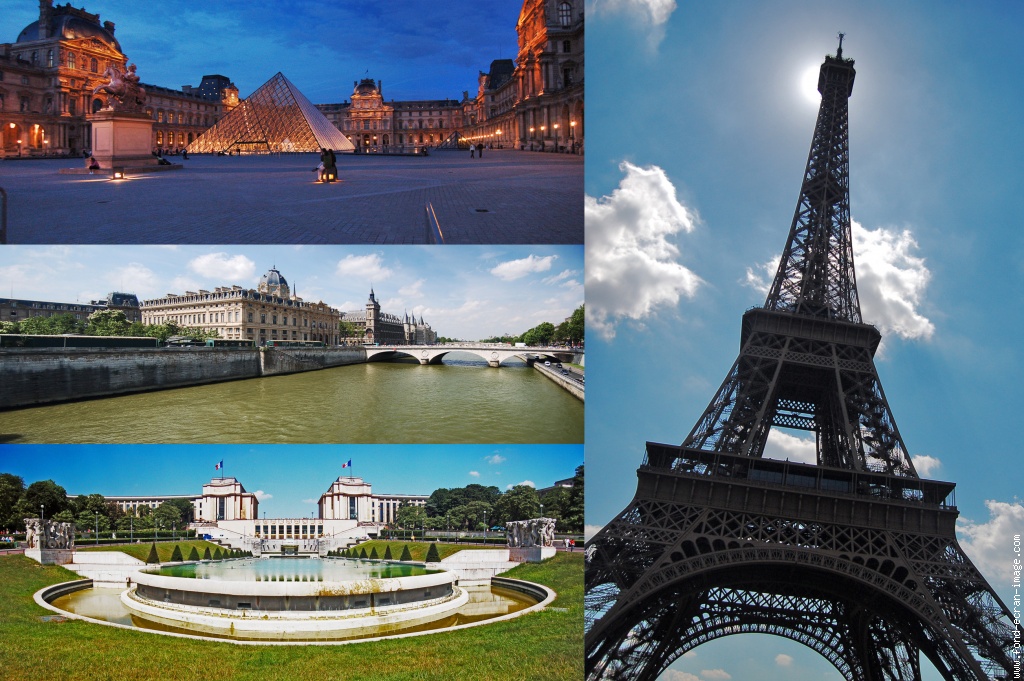 quel est ton chanteur préféré?quel est ton film préféré?quel est ton groupe préféré?quel est ton livre préféré?quel est ton sport préféré?quel est ton acteur préféré?quelle est ta chanteuse préférée?quelle est ta couleur préférée?quelle est ta série préférée?quelle est ta musique préférée?quelle est ta glace préférée?quelle est ta voiture préférée?quelle est ta ville préférée?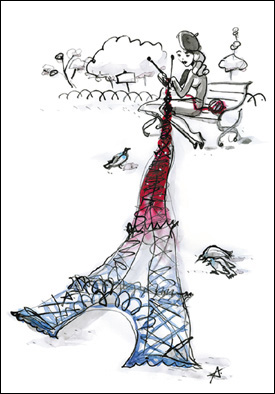 mon chanteur préféré c’est..................................mon film préféré c’est........................mon groupe préféré c’est........................mon livre préféré c’est..........................mon sport préféré c’est.................mon acteur préféré c’est....................ma chanteuse préférée c’est..................ma couleur préférée c’est..................ma série préférée c’est..................ma musique préférée c’est..................ma glace préférée c’est..................ma voiture préférée c’est..................ma ville préférée c’est..................skriv nu 1 fullständig mening på varje fråga; ex) quel est ton dessert préféré? – mon dessert préféré c’est la fondue au chocolatqu’est-ce que tu aimes comme plat?quelle est ta couleur préférée?qu’est-ce que tu aimes comme sport?qu’est-ce que tu aimes faire?qu’est-ce que tu n’aimes pas?quel est ton dessert préféré?quel est ton métier préféré?la bavette à l’échalotejaunela pétanquelirefaire la vaissellela tarte aux poiresmédecinle poissonbleule rugbyécouter de la musiquefaire le litla tarte aux cerisesfacteurla soupe à l’oignonrosela natationregarder la téléfaire les coursesla mousse au chocolatvendeurles escargotsgrisle cyclismefaire la cuisinefaire du sportla crème caramelanimateur de téléla saladevertle skijouer aux cartesjouer au handballla glaceécrivainle canard à l’orangemarronle hockey sur glacedessinerécrire des lettresle fondant au chocolatacteurle poulet au rizblancl’athlétismefaire des baladesfaire le ménagela salde de fruitsplombier